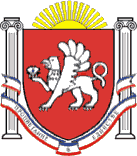 Администрация Широковского сельского поселенияСимферопольского района Республики Крым_____________________________________________________________________________________ПОСТАНОВЛЕНИЕ 14 ноября 2017  г.  				      № 50	                                           с. ШирокоеОб утверждении муниципальной целевой программы  «Развитие культуры в Широковском сельском поселении Симферопольского района Республики Крым на 2018-2020 годы»В соответствии с Бюджетным кодексом РФ, Федеральным законом от 06.10.2003 № 131-ФЗ «Об общих принципах организации местного самоуправления в Российской Федерации», постановлением администрации Широковского сельского поселения от 24 декабря 2015 года № 55 «Об утверждении Порядка разработки,  реализации и оценки эффективности муниципальных программ Ширкоовского сельского поселенияАдминистрация Широковского  сельского поселения ПОСТАНОВЛЯЕТ:1. Утвердить муниципальную целевую программу «Развитие культуры в Широковском сельском поселении Симферопольского района Республики Крым на 2018-2020 годы»Настоящее постановление обнародовать посредством  размещения его на    информационном стенде, расположенном у здания сельского совета / администрации по адресу    ул. Октябрьская, 3 , с. Широкое  Симферопольского района  Республики Крым, на официальном сайте Правительства Республики Крым  http://rk.gov.ru/Постановление вступает в силу с момента его подписания.Контроль данного постановления оставляю за собой.Глава администрации                                     сельского Широковского поселения                                                                Е.А. Зотов                              Утвержденопостановлением администрацииШироковского  сельского поселенияСимферопольского района Республики Крым  от 14.11.2017г. № 50Муниципальная целевая программа  «Развитие культуры в Широковском сельском поселении Симферопольского района Республики Крым на 2018-2020 годы»ПАСПОРТМуниципальной целевой  программы «Развитие культуры в Широковском сельском поселении Симферопольского района Республики Крым на 2018-2020 годы»Наименование программыРазвитие культуры в Широковском сельском поселении Симферопольского района Республики Крым на 2018-2020 года.Разделымуниципальной программыраздел 1 (раздел/подраздел 0801) Расходы на финансовое обеспечение мероприятий программного направления деятельности по передачи части полномочий в сфере культуры. Иные межбюджетные трансфертыОтветственный исполнитель муниципальной программыАдминистрация Широковского сельского поселения Симферопольского района Республики КрымЦели программы- Повышение уровня удовлетворенности населения деятельностью учреждений культуры ;- создание условий для организации досуга и обеспечения жителей поселения услугами организаций культуры;- обеспечение участия в краевом, межрегиональном, всероссийском культурном сотрудничестве;- развитие материально-технической базы учреждений культуры поселения.Задачи программы- разработка целевых, перспективных, годовых планов и комплексных программ развития и сохранения культуры района с учетом интересов жителей поселения, организация районных конкурсов, праздников, фестивалей и иных творческих проектов с привлечением коллективов и участников художественной самодеятельности поселений;- утверждение структуры и штатного расписания учреждений культуры поселения (по согласованию с администрацией поселения);- участие в создании, реорганизации, ликвидации и лицензировании учреждений культуры, формировании органов управления культурой, назначении на должность и освобождении от должности, подборе и расстановке кадров работников учреждений культуры (по согласованию с администрацией поселения);- проведение мероприятий профессионального развития и повышения квалификации работников культуры, оказание методико-консультационной, практической помощи;- координация и методическое руководство деятельности учреждений культуры в целях проведения государственной политики в сфере культуры, решение творческих проблем и вопросов;- установление базовых окладов, гарантированных коэффициентов и прочих дополнительных выплат работникам учреждений культуры поселения;- участие в осуществлении правового регулирования (подготовка обоснования расходной части бюджета поселения при его формировании и последующих корректировках по отрасли культуры, составление договоров и соглашений, подготовка проектов муниципальных правовых актов по вопросам культуры);- содействие и контроль капитальных ремонтов учреждений культуры, осуществляемых в рамках областных целевых программ с передачей субвенций из поселений в муниципальный район, а также контроль текущих ремонтов;- организация сбора статистических показателей, характеризующих состояние сферы культуры поселения и предоставление указанных данных органам государственной власти в установленном порядке, проведение сравнительного анализа и мониторинга;Сроки реализации программы2018-2020  годыОбъемы и источники финансирования программыБюджет муниципального образования Широковского сельское поселение Симферопольского района Республики Крымобщий объем финансирования  1 500 000, 00 руб. Источники финансирования: собственные доходы, которые будут получены в 2018-.Ожидаемые результаты реализации программы и показатели эффективности- укрепление материально-технической базы,  организация инженерно-технического обслуживания (транспортные средства, световые и звукоусилительные устройства, видеооборудования и т.п.) учреждений культуры поселения;- содействие и контроль капитальных ремонтов учреждений культуры, осуществляемых в рамках областных целевых программ с передачей субвенций из поселений в муниципальный район, а также контроль текущих ремонтов;- повышение уровня удовлетворенности населения деятельностью учреждений культуры, их услугами и проведенными мероприятиями;- создание условий для организации досуга и обеспечения жителей поселения услугами организаций культуры;- совершенствование финансово-экономического обеспечения организаций культуры.